          《在线课堂》学习单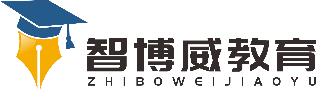 班级：                姓名：                 单元数学3年级下册第8单元课题《数学广角----搭配二》简单的搭配问题温故知新1、妈妈的生日快到了，小华打算在妈妈生日那天送妈妈    一束鲜花和一个蛋糕有（    ）种搭配方法。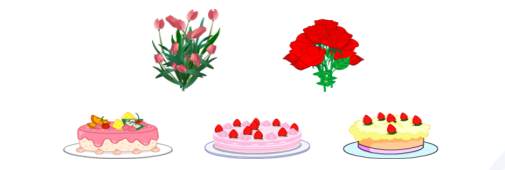 自主攀登  2、四个人，每2人通一次电话，共通（    ）次电话。3、有2种故事书和3种科普书供我们选择，要求故事书和科普书只能选一种，共有（    ）种不同的选法。稳中有升4、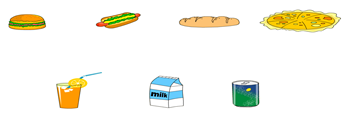      主食     饮 料小明想选一种主食和一种饮料，共有（   ）种选法？小明想选披萨和一种饮料，共有几种选法？如果选一瓶牛奶和一种主食，共有多少种选法？说句心里话